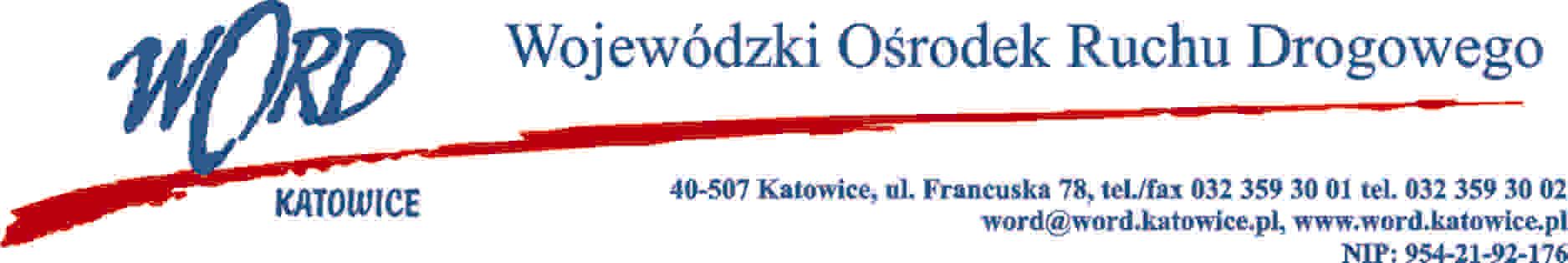 D.RK.110.14.2023.AK						Katowice, dnia 02.06.2023 rokuOGŁOSZENIEo wynikach naboru na stanowisko: Audytor wewnętrznyDyrektor Wojewódzkiego Ośrodka Ruchu Drogowego w Katowicach z siedzibą przy 
ul. Francuskiej 78 w Katowicach informuje, że nabór na stanowisko: Audytor wewnętrzny, ogłoszony 
w dniu 28 kwietnia 2023 roku został rozstrzygnięty. W wyniku przeprowadzonego naboru została wybrana kandydatura Pani Agnieszki Latos.